
Gambar 2.1 Login Guru dan Siswa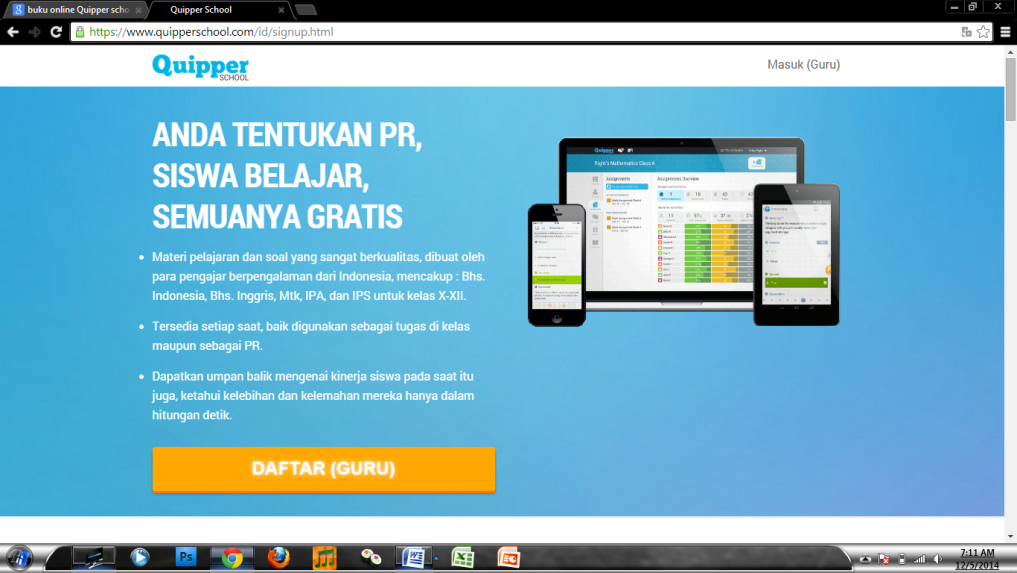 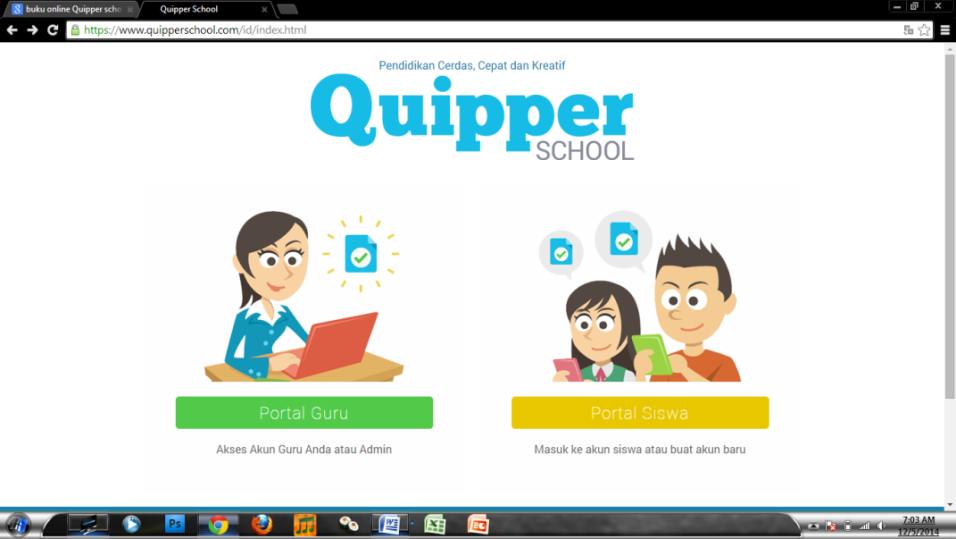 Gambar 2.2 Daftar Akun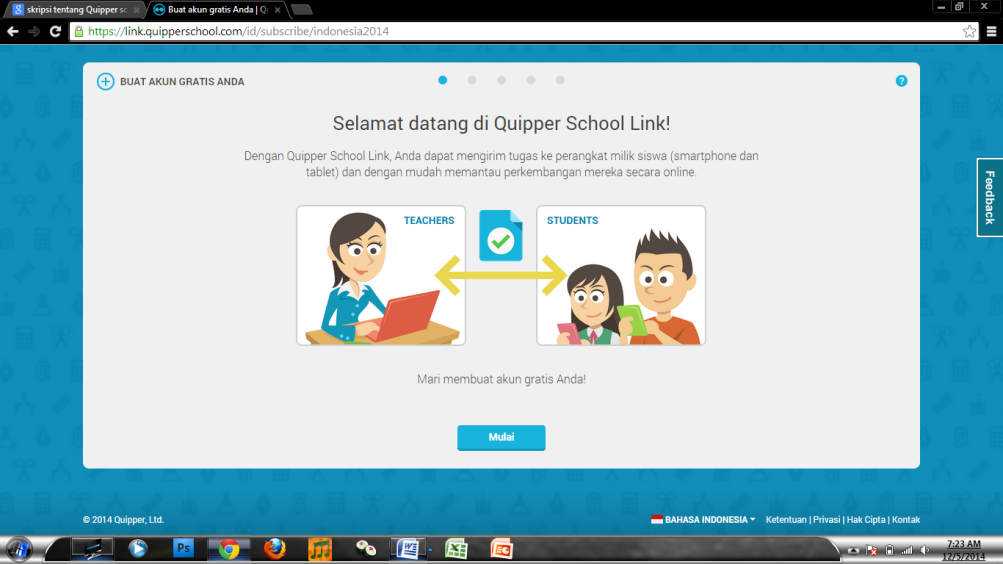  Gambar 2.3 Persetujuan Pembuatan Akun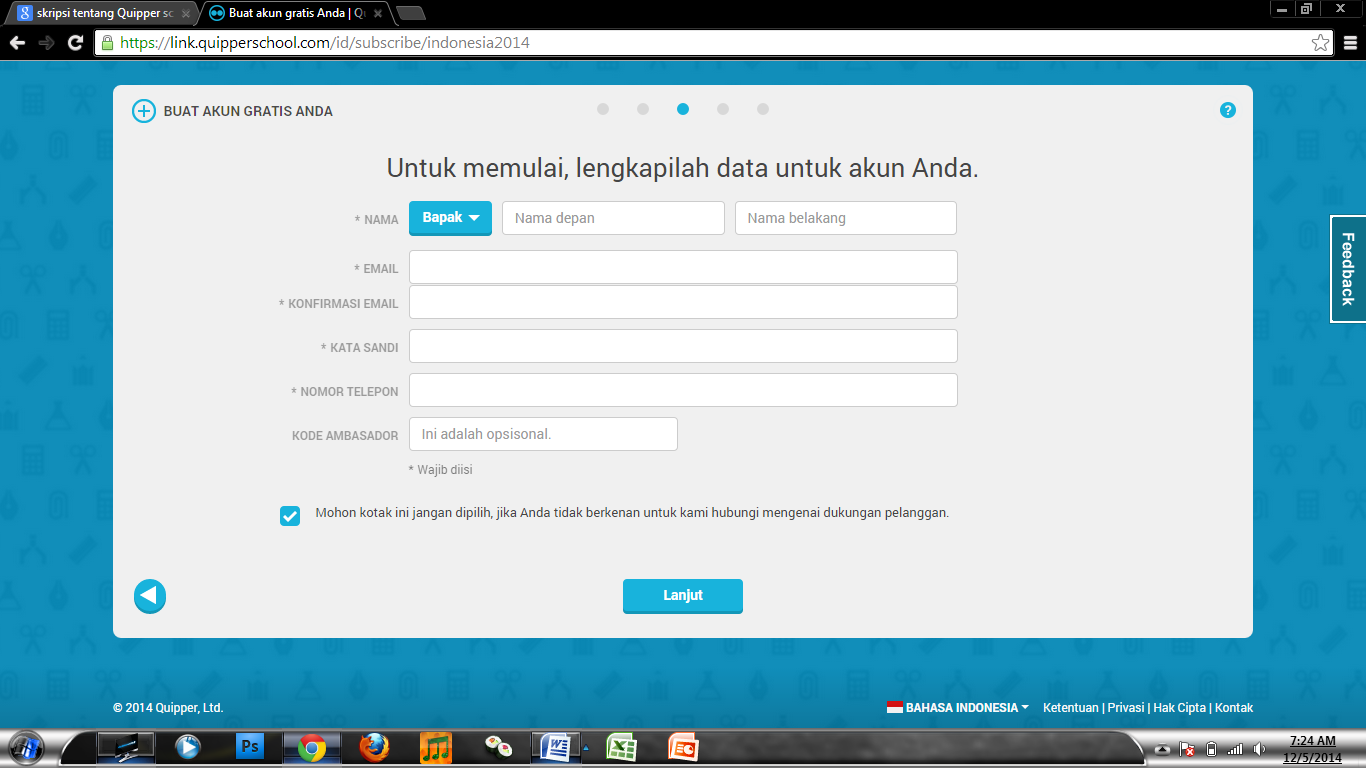 Gambar 2.4 Pengisian Data Diri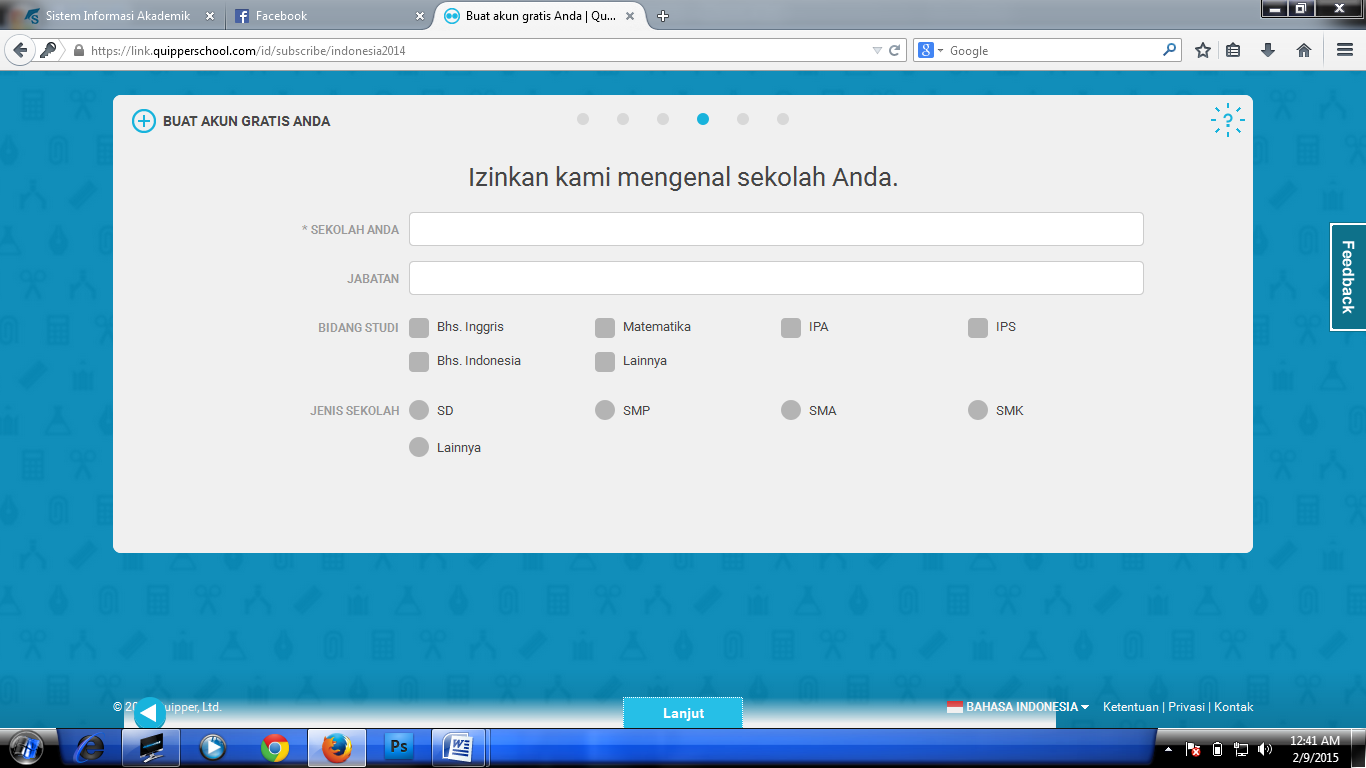 Gambar 2.5 Pengisian Jabatan, Bidang Studi dan Jenis Sekolah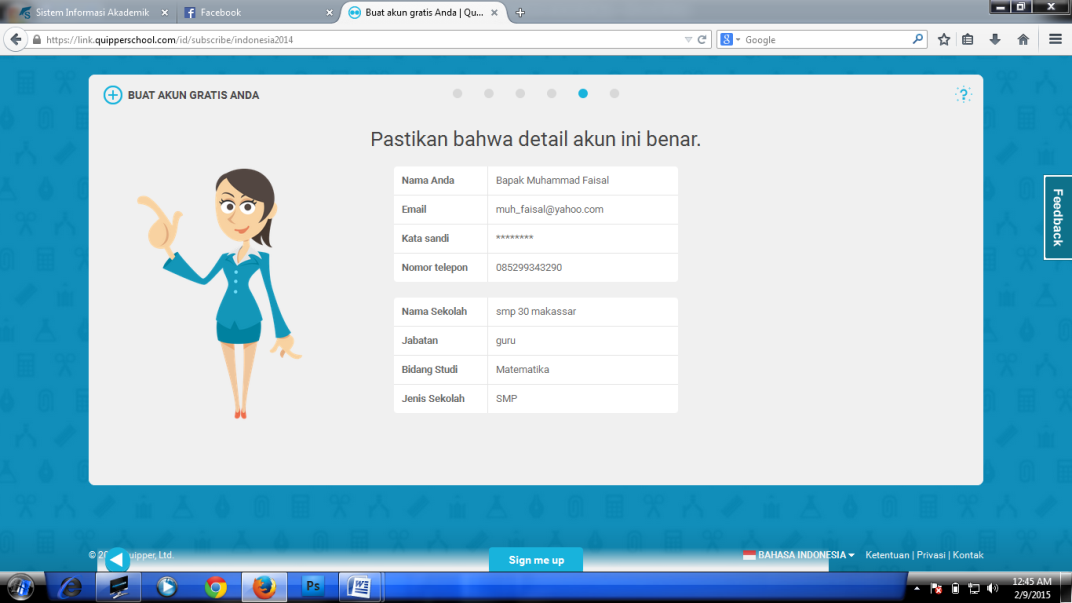 Gambar 2.6 Pemeriksaan Ulang Data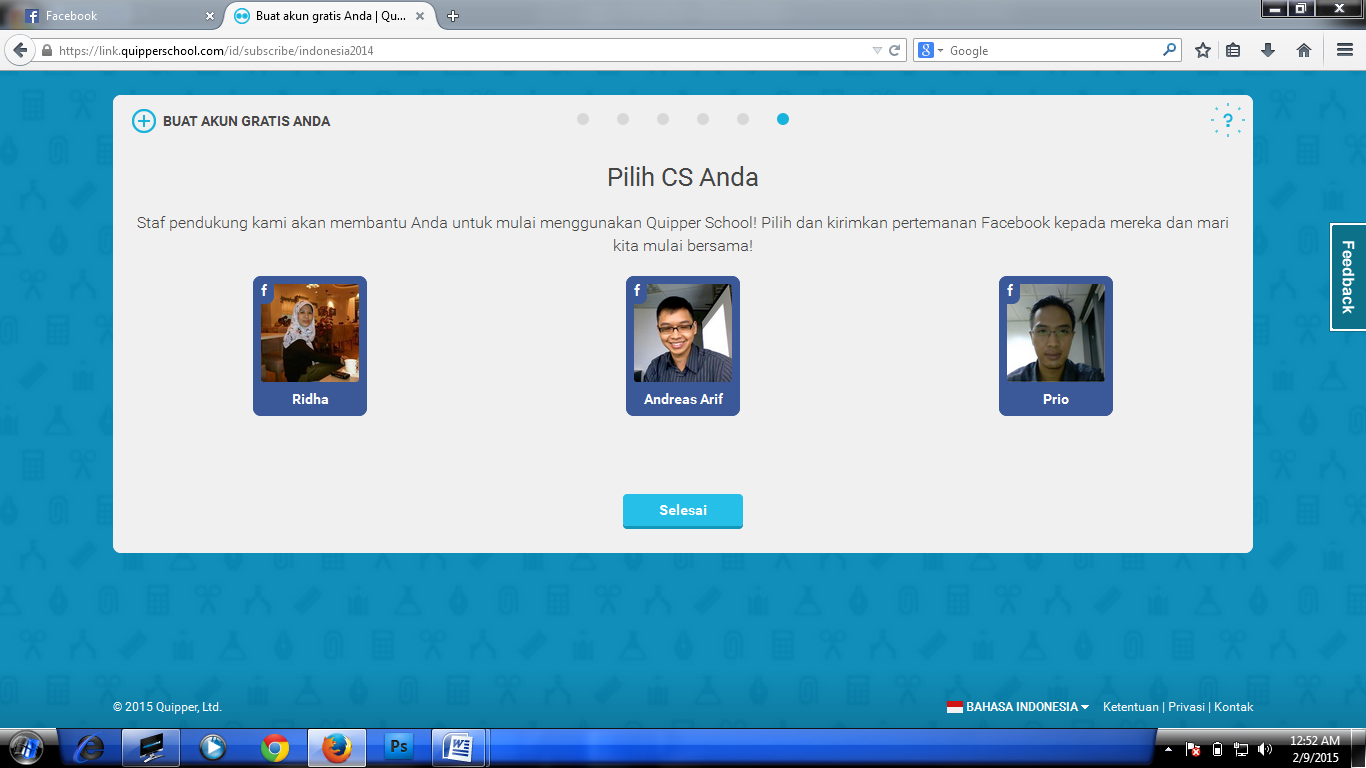 Gambar 2.7 Pemilihan Operator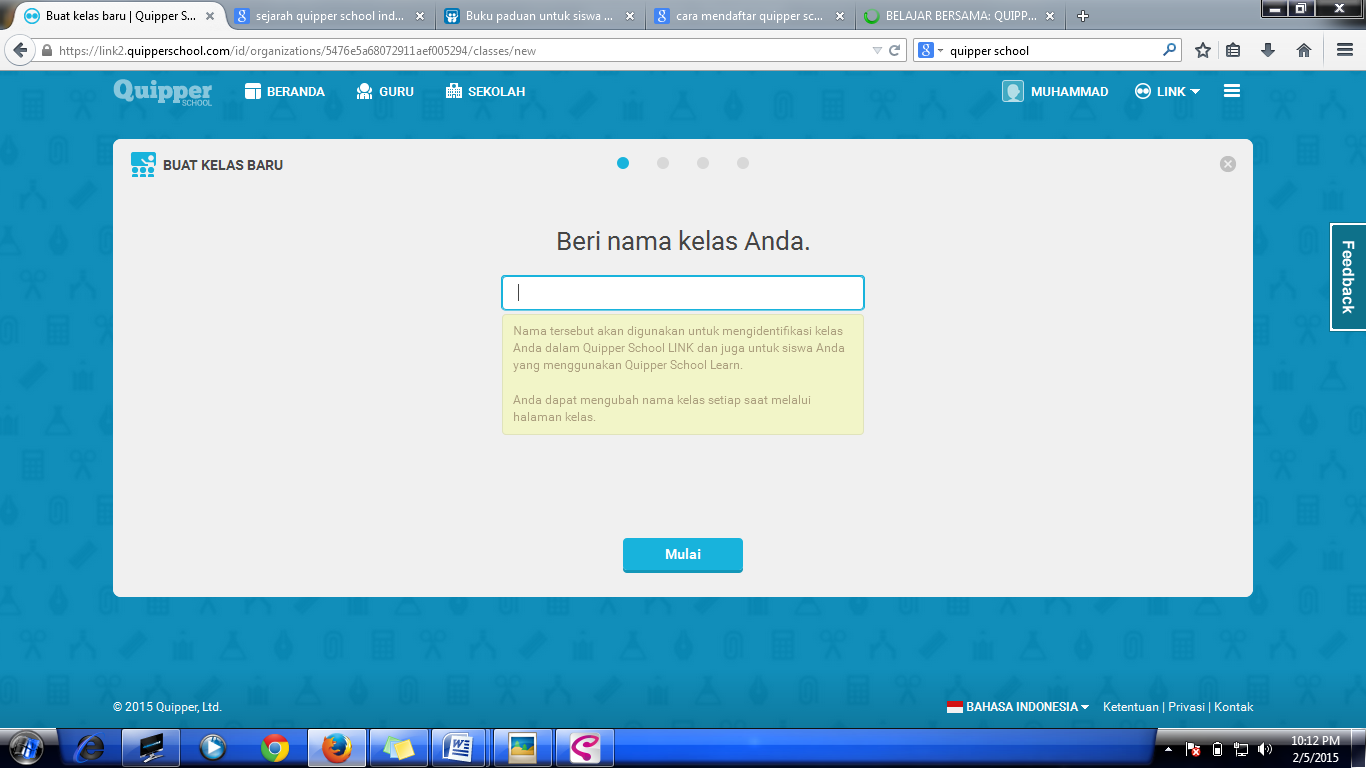 Gambar 2.8 Pemberian Nama Kelas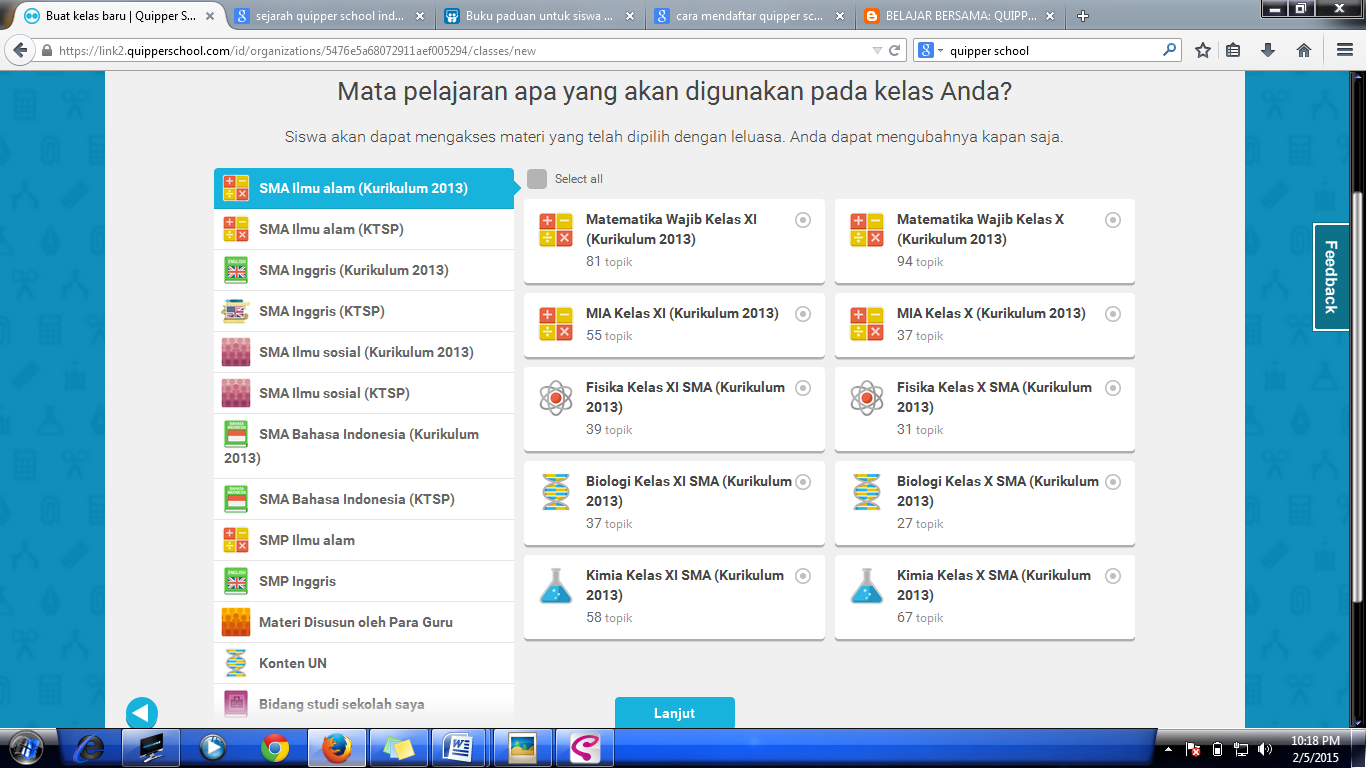 Gambar 2.9 Pemilihan Mata Pelajaran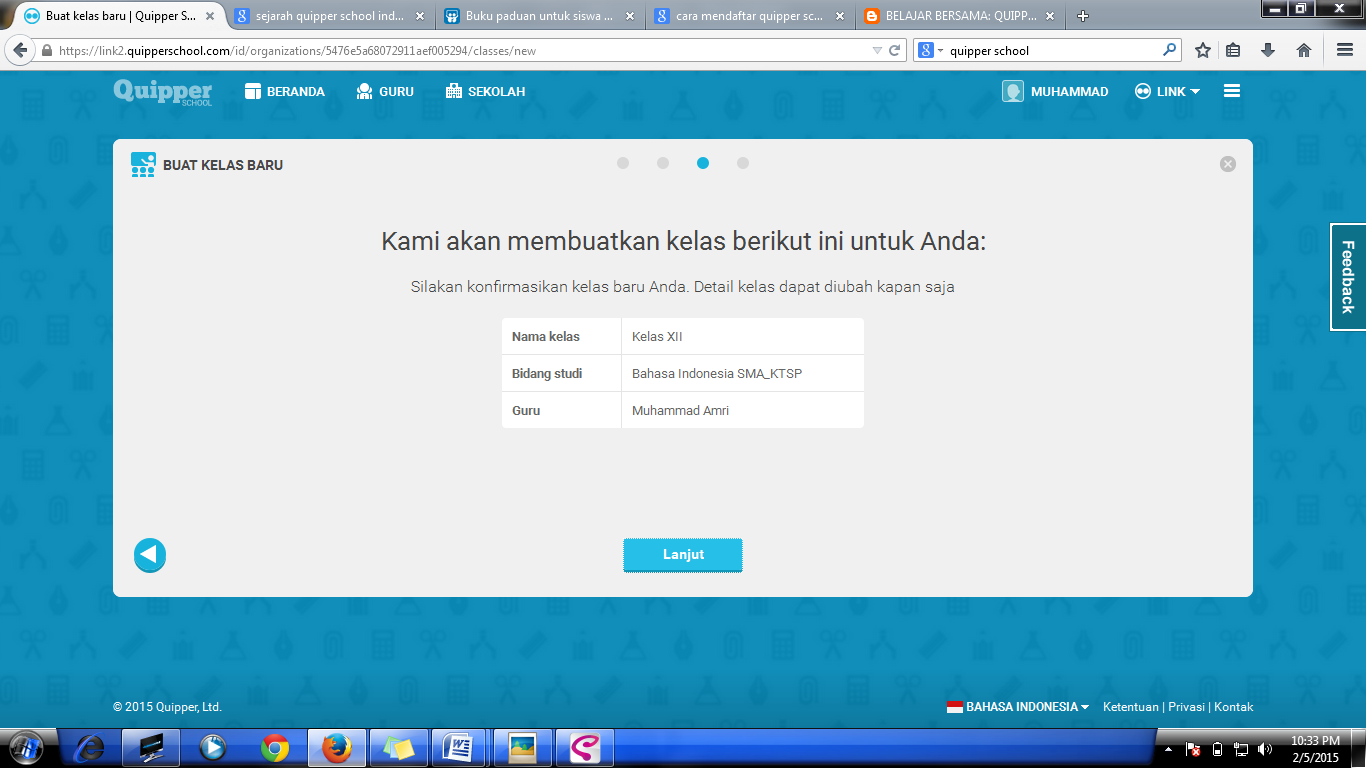 Gambar 2.10 Persetujuan Pembuatan Kelas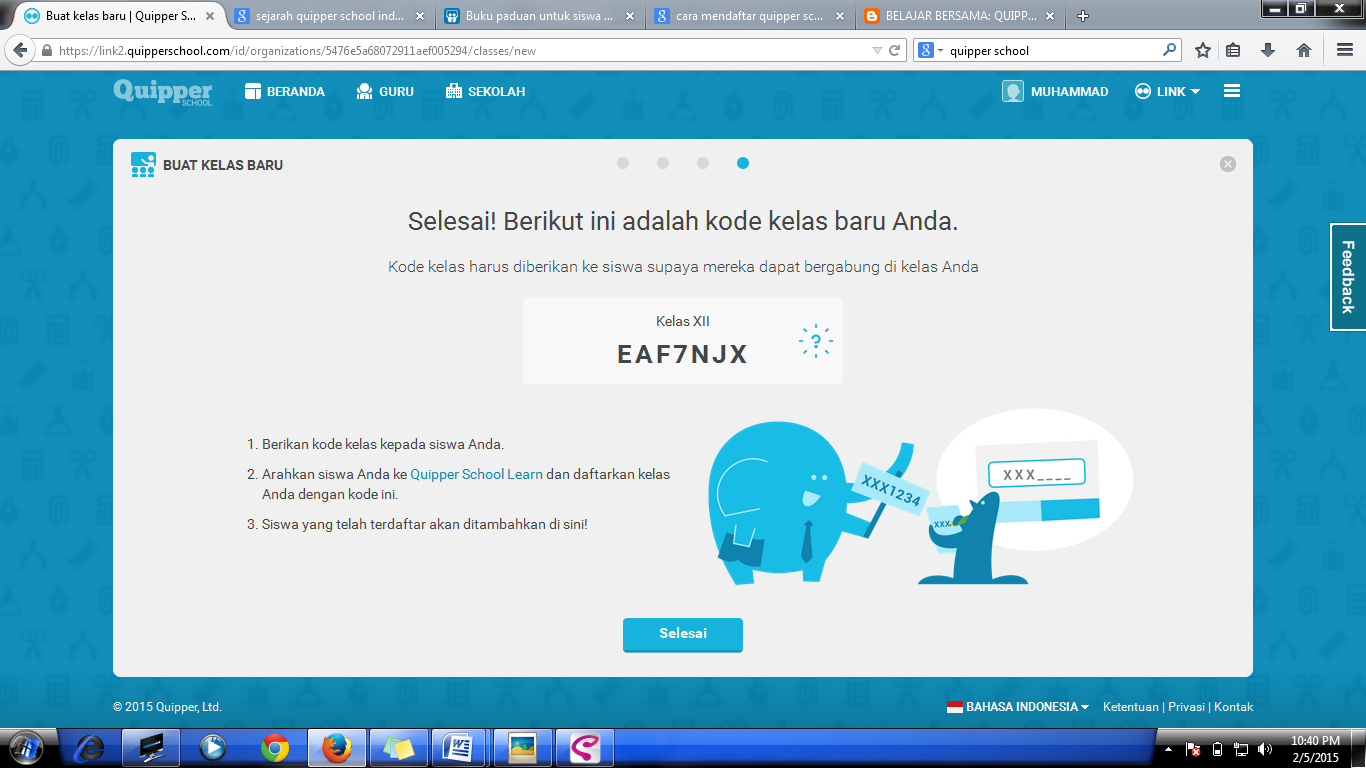 Gambar 2.11 Kode Akses Kelas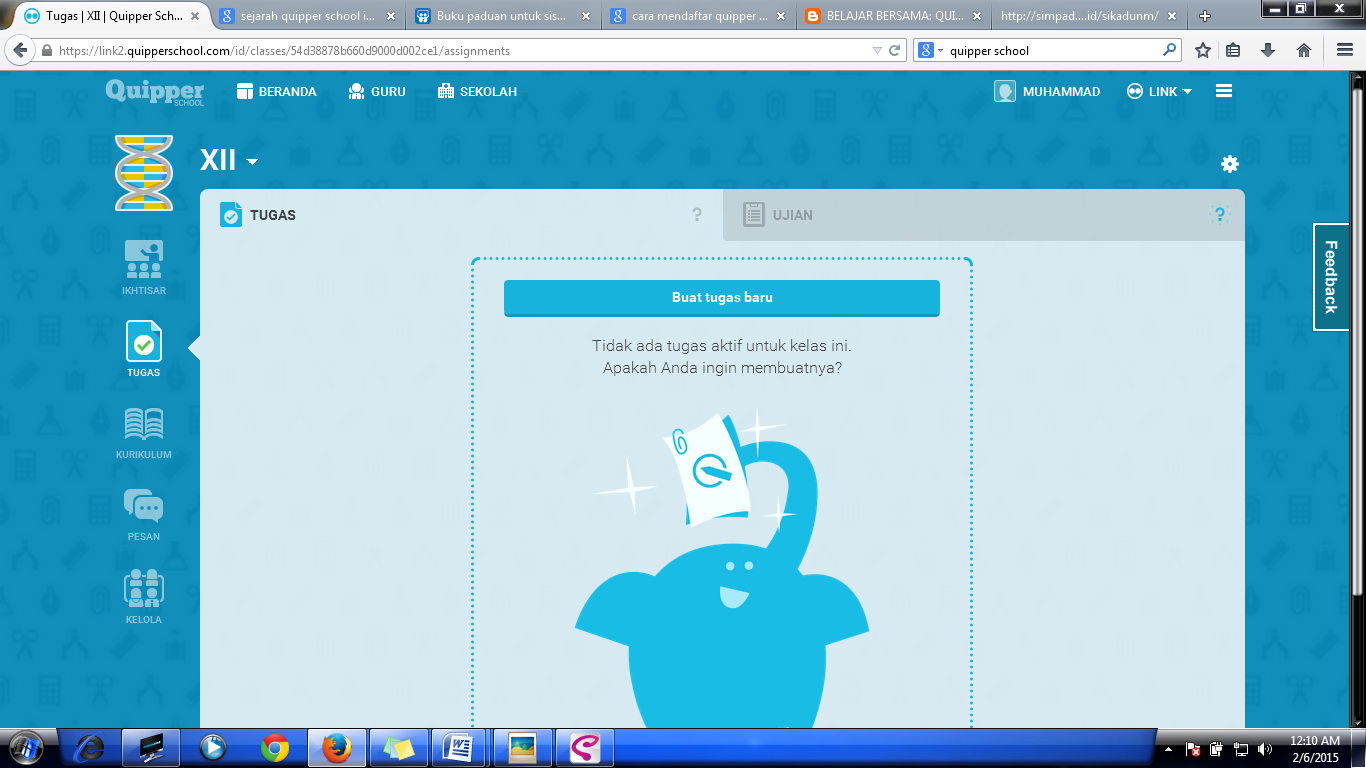 Gambar 2.12 Membuat Tugas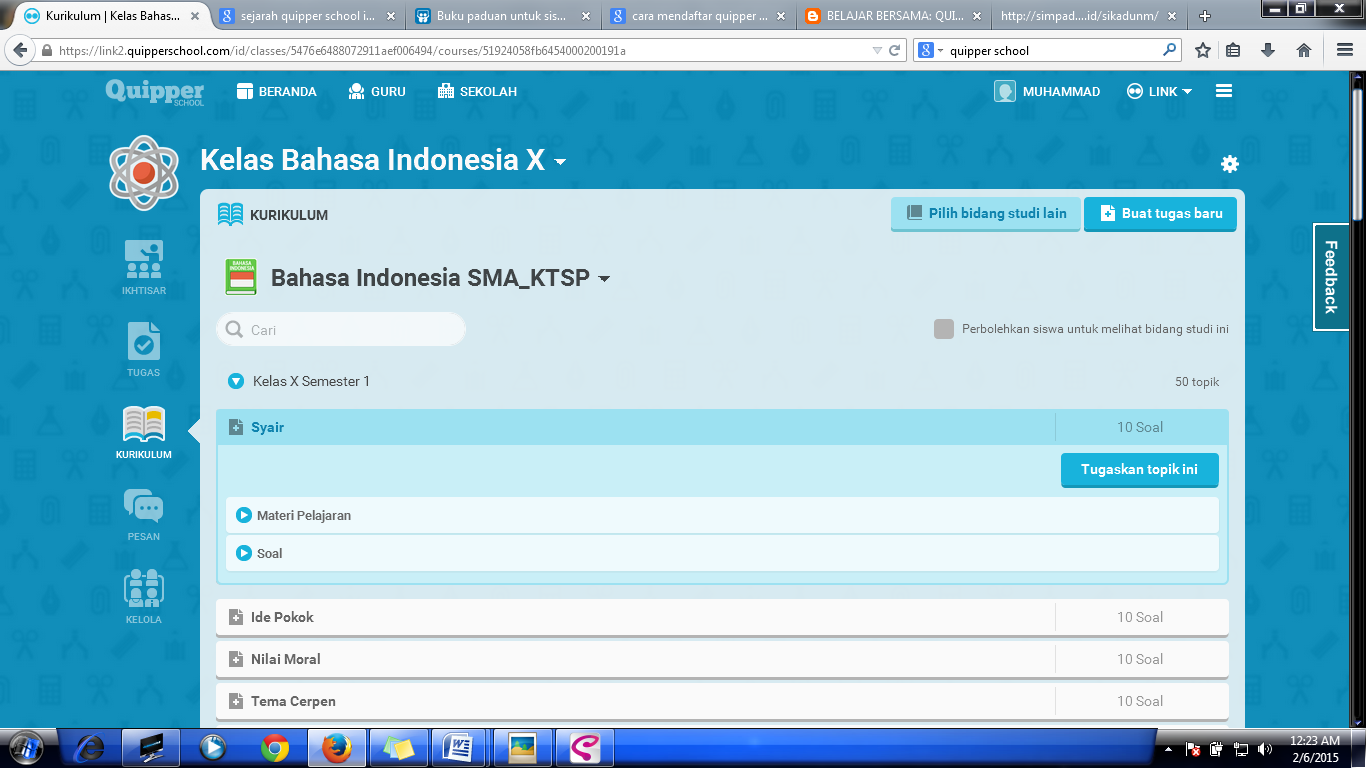 Gambar 2.13 Pemilihan Topik